    УКРАЇНА ЧЕРНІВЕЦЬКА ОБЛАСНА ДЕРЖАВНА АДМІНІСТРАЦІЯ ЧЕРНІВЕЦЬКА ОБЛАСНА ВІЙСЬКОВА АДМІНІСТРАЦІЯДЕПАРТАМЕНТ ОСВІТИ І НАУКИвул. М. Грушевського, 1, м. Чернівці, 58700, тел. (0372) 55-29-66, факс 57-32-84,Е-mail: doncv@ukr.net   Код ЄДРПОУ 39301337   17.10.2023 № 01-34/2253                На № ____________від ___________Керівникам місцевих органів управління   освітою територіальних громад Директорам закладів фахової передвищої, професійної (професійно-технічної)   освіти та закладів освіти  обласного підпорядкуванняЩодо реалізації прав на                                                                                                   освіту дітей без закінченого                                                                                                    вакцинального статусу	Відповідно до Державної установи «Центр громадського здоров’я Міністерства Охорони здоров’я України» від 18.09.2023 № 04-09-/19/5120/23 щодо недопущення дітей з незакінченим вакцинальним статусом до організованих дитячих колективів Департамент освіти і науки обласної державної адміністрації інформує про наступне. Інфекційні хвороби залишаються значною медико-санітарною, соціальною та економічною проблемою. За причиною смертності інфекційні хвороби займають перше місце після серцево-судинних та онкологічних хвороб. За поширеністю серед усіх хвороб серед дітей в Україні інфекційні хвороби займають сьоме місце, а серед вперше зареєстрованих в житті хвороб - третє місце після захворювань органів дихання та хвороб шкіри.		Найбільш дієвим та економічно ефективним заходом боротьби з інфекційними хворобами у світі визнано імунопрофілактику, яка є ключовим інструментом зниження захворюваності і смертності від інфекційних хвороб,  протидії виникненню спалахів та епідемій. За даними Всесвітньої організації охорони здоров'я  щороку завдяки вакцинації вдається врятувати близько 3 млн. дітей, а у 750 тис. - запобігти тяжким ускладненням інфекційних захворювань.	Основним законом - Конституцією України визначено, що кожен має право на охорону здоров'я, медичну допомогу та медичне страхування. Охорона здоров'я забезпечується державним фінансуванням відповідних соціально-економічних,  медико-санітарних і оздоровчо-профілактичних програм. Держава дбає про розвиток фізичної культури і спорту, забезпечує санітарно-епідемічне благополуччя (стаття 49 Конституції України).Відповідно до Календаря профілактичних щеплень, затвердженого наказом Міністерства охорони здоров'я України від 16.09.2011 № 595 «Про порядок проведення профілактичних щеплень в Україні та контроль якості й обігу медичних імунобіологічних препаратів», зареєстрованим в Міністерстві юстиції України 10.10.2011 за №’1159/19897, визначено перелік обов'язкових профілактичних щеплень та оптимальні строки їх проведення.Статтею 12 Закону України «Про захист населення від інфекційних хвороб» визначено, що профілактичні щеплення проти дифтерії, кашлюка, кору, поліомієліту, правця, туберкульозу с обов'язковими і включаються до календаря щеплень. Відповідне співвідноситься зі статтею 27 Закону України «Про забезпечення санітарного та епідемічного благополуччя населення», якою передбачено, що профілактичні щеплення з метою запобігання захворюванням на туберкульоз, поліомієліт,  дифтерію, кашлюк, правець та кір в Україні є обов’язковими.Вакцини для профілактики інфекцій, включених до Календаря профілактичних  щеплень для громадян є безкоштовними та доступними. Усі зареєстровані в Україні препарати є якісними, безпечними та ефективними.Життя і здоров’я  наших дітей це безумовний пріоритет. Тож коли політики добровільної вакцинації недостатньо для досягнення та підтримання колективного імунітету,  національні органи влади можуть обгрунтовано запровадити політику обов’язкової вакцинації з метою досягнення належного рівня захисту від серйозних захворювань.Відповідно до статті 15 Закону України «Про захист населення від інфекційних хвороб» визначено, що прийом дітей до виховних, навчальних, оздоровчих та інших дитячих закладів проводиться за наявності відповідної довідки закладу охорони здоров'я, в якому дитина перебуває під медичним наглядом.  Довідка видається на підставі даних медичного огляду дитини, якщо відсутні медичні протипоказання для її перебування у цьому закладі, а також якщо їй проведено профілактичні щеплення згідно з календарем щеплень і вона не перебувала в контакті з хворими на інфекційні хвороби або бактеріоносіями.Разом з цим, статтею 9 Закону України «Про освіту»  передбачено різні форми здобуття освіти.Недопуск нещеплених дітей до закладів освіти не порушує їх прав, а захищає  інших віл небезпеки.Так,  діти, які не отримали профілактичних щеплень можуть реалізувати своє право на освіту у таких формах як сімейна, дистанційна тощо, оскільки якщо дитина не отримала обов'язкових профілактичних щеплень згідно з Календарем профілактичних щеплень вона не може бути прийнята (зарахована) за такими формами навчання: очна (денна, вечірня), заочна, мережева, дуальна,  тоді як залишаються доступними інші визначені Законом форми здобуття освіти.Держава має забезпечити баланс між правом дитини отримати освіту і правами інших дітей. Коли індивідуальний інтерес протиставляється загальному інтересу суспільства,  то перевагу має загальне благо на безпеку та охорону здоров'я.Наразі,  встановлено системні порушення пов'язані з допуском нещеплених дітей  до організованих дитячих колективів.Особливого занепокоєння викликають факти, коли дітей з незакінченим вакцинальним сгатусом  свідомо допускають до організованих дитячих колективів, тим самим не лише злісно порушуючи норму закону, але й наражаючи на небезпеку увесь колектив такою закладу.	Керівникам місцевих органів управління  освітою територіальних громад,  директорам закладів фахової  передвищої, професійної (професійно-технічної)   освіти та закладів освіти  обласного підпорядкування рекомендуємо взяти на особистий контроль виконання заходів, спрямованих на попередження захворювання учасників освітнього процесу на інфекційні хвороби, яких можна запобігти шляхом імунопрофілактики, активізувати роботу щодо проведення обов’язкових профілактичних щеплень згідно з Календарем профілактичних щеплень та  заборонити відвідувати заклади освіти  здобувачам освіти без закінченого вакцинального статусу, крім тих здобувачів, які мають протипокази щодо щеплень.Директор  Департаменту                                                   Оксана САКРІЄРСвітлана ПРІНЬКОСтепан ЩЕРБАНОВИЧ  55-08-10http://centr.cv.ua/?cat=3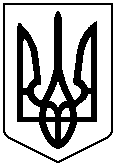 